ESCOLA _________________________________DATA:_____/_____/_____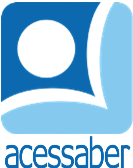 PROF:_______________________________________TURMA:___________NOME:________________________________________________________PROBLEMAS DE ADIÇÃORafaela tem 7 bexigas, Felipe tem 5 e Ayla tem 6. Quantas bexigas eles têm juntos?R: Uma costureira fez 7 calças e 50 blusas. Quantas peças de roupas ela fez no total?R: Um pasteleiro vendeu 53 pastéis de queijo e 57 de carne. Quantos pastéis ele vendeu?R: Caleb tem 2 reais e sua prima tem 9 a mais. Quanto dinheiro os dois têm juntos?R: Um fazendeiro tinha 13 porcos e 48 patos, hoje ele comprou 15 cabras. Quantos animais ele possui agora?R: Um casal foi à lanchonete e comprou dois lanches por 25 reais e dois sucos por 20 reais. Quanto eles gastaram?R: 